PROJE KABUL VE ONAYI................................. tarafından hazırlanan “…………………………………..” adlı proje çalışması …/…/… tarihinde aşağıdaki jüri üyeleri tarafından oy birliği/oy çokluğu ile Selçuk Üniversitesi Teknoloji Fakültesi Bilgisayar Mühendisliği bölümünde Mühendislik Tasarımı / Bilgisayar Mühendisliği Uygulamaları Projesi olarak kabul edilmiştir.*Bu proje çalışması ……………. tarafından …………. nolu proje ile desteklenmiştir.  **Prof.Dr/Doç.Dr./Dr.Öğr.Üyesi …..…… bu proje çalışmasının ikinci danışmanıdır.* Bu ifade proje çalışması yapılırken bir destek alındıysa yazılmalı aksi taktirde silinmedir.** Bu ifade ikinci danışman varsa yazılmalı aksi taktirde silinmelidir.PROJE BİLDİRİMİBu projedeki bütün bilgilerin etik davranış ve akademik kurallar çerçevesinde elde edildiğini ve proje yazım kurallarına uygun olarak hazırlanan bu çalışmada bana ait olmayan her türlü ifade ve bilginin kaynağına eksiksiz atıf yapıldığını bildiririm.DECLARATION PAGEI hereby declare that all information in this document has been obtained and presented in accordance with academic rules and ethical conduct. I also declare that, as required by project rules and conduct, I have fully cited and referenced all material and results that are not original to this work.ÖZETMÜHENDİSLİK TASARIMI /BİLGİSAYAR MÜHENDİSLİĞİ UYGULAMALARI PROJESİPROJE BAŞLIĞINI BURAYA YAZINIZÖğrencinin Adı SOYADISELÇUK ÜNİVERSİTESİ 
TEKNOLOJİ FAKÜLTESİ
BİLGİSAYAR MÜHENDİSLİĞİ BÖLÜMÜDanışman: Unvanı Adı SOYADIYıl, … Sayfa (Örnek: 2024, 105 Sayfa) JüriDanışmanın Unvanı Adı SOYADIDiğer Üyenin Unvanı Adı SOYADIDiğer Üyenin Unvanı Adı SOYADIÖzet metnini yazmaya buradan başlayınız. ……………………………………… …………………………………………………………………………………………........... .................................	  10 punto olmalı …………… ………………….                     ..........................................................................................................................................................................................................................................................................................................................Anahtar Kelimeler: 4-8 adet anahtar kelime yazınız. Alfabetik sırada ve 10 punto olmalıABSTRACTENGINEERING DESIGN / COMPUTER ENGINEERING APPLICATIONS PROJECTPROJE BAŞLIĞININ İNGİLİZCE’SİNİ BURAYA YAZINIZÖğrencinin Adı SOYADISELCUK UNIVERSITY 
FACULTY OF TECHNOLOGY
DEPARTMENT OF COMPUTER ENGINEERINGAdvisor: Title Unvanı Adı SOYADIYear, … Pages (2024, 105 Pages)JuryAdvisor Danışmanın Unvanı Adı SOYADIDiğer Üyenin Unvanı Adı SOYADIDiğer Üyenin Unvanı Adı SOYADITürkçe özet metninin İngilizce’sini yazmaya buradan başlayınız. ……….…… ……………………………………………………………………………………………...... .................................	  10 punto olmalı …………… ………………….                     …………………………………………………………………………………………………………………….…………………………………………………………………………………………Keywords: Türkçe özetteki anahtar kelimelerin İngilizce’sini yazınız. Alfabetik sırada ve 10 punto olmalıÖNSÖZÖnsöz metnini yazım kılavuzuna uygun olarak yazmaya buradan başlayınız.İÇİNDEKİLERÖZET	ivABSTRACT	vÖNSÖZ	viİÇİNDEKİLER	viiSİMGELER VE KISALTMALAR	iv1. GİRİŞ	11.1. Birinci Bölüm İkinci Derece Başlık	11.1.1. Birinci bölüm üçüncü derece başlık	12. KAYNAK ARAŞTIRMASI	22.1. İkinci Bölüm İkinci Derece Başlık	22.1.1. İkinci bölüm üçüncü derece başlık	23. MATERYAL VE YÖNTEM	33.1. Üçüncü Bölüm İkinci Derece Başlık	33.1.1. Üçüncü bölüm üçüncü derece başlık	34. ARAŞTIRMA SONUÇLARI VE TARTIŞMA	54.1. Dördüncü Bölüm İkinci Derece Başlık	54.1.1. Dördüncü bölüm üçüncü derece başlık	55. SONUÇLAR VE ÖNERİLER	65.1 Sonuçlar	65.2 Öneriler	6KAYNAKLAR	7EKLER	8ÖZGEÇMİŞ	10SİMGELER VE KISALTMALARSimgelerSimgeleri yazmaya buradan başlayınız ve yazım kılavuzunda belirtildiği şekilde düzenleyiniz. Simgelerin bitiminden sonra, kısaltmalar başlığından önce bir satır boşluk bırakınız.KısaltmalarKısaltmaları yazmaya buradan başlayınız ve yazım kılavuzunda belirtildiği şekilde düzenleyiniz.1. GİRİŞGiriş bölümünü yazmaya buradan başlayınız.1.1. Birinci Bölüm İkinci Derece Başlık1.1.1. Birinci bölüm üçüncü derece başlık1.1.1.1. Birinci bölüm dördüncü derece başlık2. KAYNAK ARAŞTIRMASIKaynak araştırması bölümünü yazmaya buradan başlayınız.2.1. İkinci Bölüm İkinci Derece Başlık2.1.1. İkinci bölüm üçüncü derece başlık2.1.1.1. İkinci bölüm dördüncü derece başlık3. MATERYAL VE YÖNTEMMateryal ve metot bölümünü yazmaya buradan başlayınız. Materyal ve Metot başlığı kullanmıyorsanız diğer kullandığınız başlığı buraya yazınız.3.1. Üçüncü Bölüm İkinci Derece Başlık3.1.1. Üçüncü bölüm üçüncü derece başlık3.1.1.1. Üçüncü bölüm dördüncü derece başlık…………………………………………………………………………………………………………………………………………….Çizelge 3.1. Atomu oluşturan taneciklerin kütleleri ve yükleri                             Dipnot (varsa)…………………………………………………………………………………………………………………………………………….…………………………………………………………………………………………………………………………………………….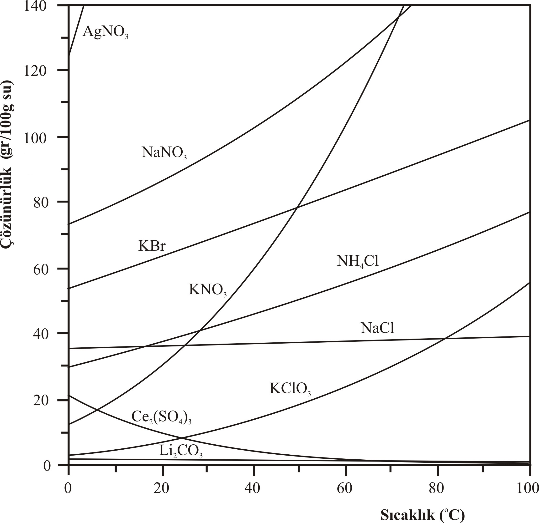 Şekil 1.1.  Bazı tuzların 1.0 atm basınçta sudaki çözünürlüklerinin sıcaklıkla değişimi…………………………………………………………………………………………………………………………………………….4. ARAŞTIRMA SONUÇLARI VE TARTIŞMAAraştırma sonuçları ve tartışma bölümünü yazmaya buradan başlayınız.4.1. Dördüncü Bölüm İkinci Derece Başlık4.1.1. Dördüncü bölüm üçüncü derece başlık4.1.1.1. Dördüncü bölüm dördüncü derece başlık5. SONUÇLAR VE ÖNERİLER5.1 SonuçlarSonuçlar bölümünü yazmaya buradan başlayınız.5.2 ÖnerilerÖneriler bölümünü yazmaya buradan başlayınız.KAYNAKLARAnonim, 2006, Tarım istatistikleri özeti, DİE Yayınları, No;12, Ankara, 22-23.Anonymous, 1989, Farm accountancy data network, an A-Z of methodology” Commission Report of the EC, Brussels, 16-19.Corliss, R., 1993,  Pacific Overtures Times, 142 (11), 68-70.Dasgupta, D., 1998, Artificial immune systems and their applications, Springer-Verlag, Berlin - Heidelnerg, 45-52.De Castro, L. N. and Von Zuben, F. J., 2000,  Artificial immune systems: Part I- Basic theory and applications,  DCA-RT 02/00, Brasil, 23-28.Güneş, S. ve Polat, K., 2009, Elektrokardiyogram (EKG) aritmi teşhisinde en az kareli destek vektör makinaları kullanımına dayalı medikal teşhis destek sistemi, 13. Biyomedikal Mühendisliği Ulusal Toplantısı, BİYOMUT-2009, İstanbul, 170-173.Holland, M., 2002, Guide to citing Internet sources [online], Poole, Bournemouth University, http://www.bournemouth.ac.uk/library/using/guide_to_citing_ internet_ sourc.html [Ziyaret Tarihi: 4 Kasım 2002].Mason, J., 1832, Map of the countries lying between Spain and India, 1:8.000.000, London: Ordnance Survey.Özgören, M., 2006, Flow Structure in the downstream of square and circular cylinders, Flow Measurement and Instrumentation, 17 (4), 225-235.Diğer örneklenmeyen kaynakları benzer şekilde yazınız.EKLER EK-1 Yukarıdaki verilen cevapların doğruluğunu kabul ediyorum.*Bitirme projesi/araştırma projeleri Teknoloji Fakültesi proje yazım kurallarına uygun olarak hazırlanmalıdır. Projeler teslim edilmeden önce yukarıdaki kontrol listesi öğrenci ve danışman tarafından imzalanmalıdır. Bu sayfa tez teslimi esnasında en üst sayfa olarak verilmelidir.*Proje ilk savunmaya sunulacağında spiral cilt veya clip dosya formunda teslim edilmelidir.EK-2 Uygun bir başlık buraya yazılmalıdır.ÖZGEÇMİŞKİŞİSEL BİLGİLEREĞİTİMİŞ DENEYİMLERİUZMANLIK ALANIYABANCI DİLLERBELİRTMEK İSTEĞİNİZ DİĞER ÖZELLİKLERYAYINLAR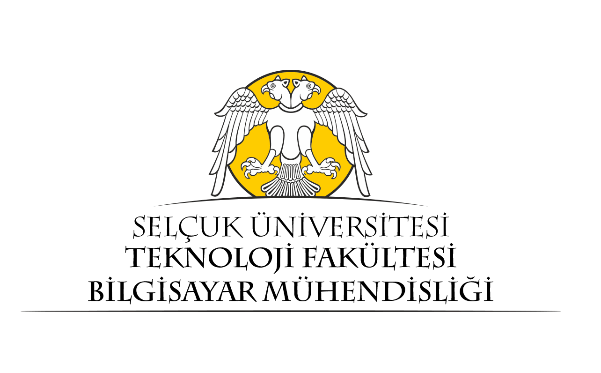 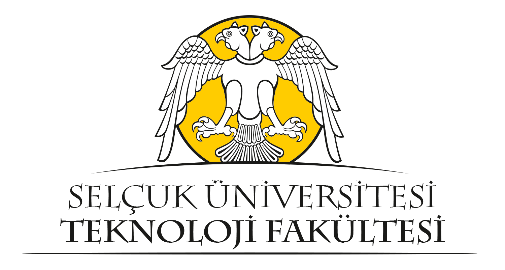 T.C.SELÇUK ÜNİVERSİTESİTEKNOLOJİ FAKÜLTESİ
BİLGİSAYAR MÜHENDİSLİĞİT.C.SELÇUK ÜNİVERSİTESİTEKNOLOJİ FAKÜLTESİ
BİLGİSAYAR MÜHENDİSLİĞİPROJE BAŞLIĞINI BURAYA YAZINIZ Öğrencinin Adı SOYADIMÜHENDİSLİK TASARIMI / BİLGİSAYAR MÜHENDİSLİĞİ UYGULAMALARIPROJE BAŞLIĞINI BURAYA YAZINIZ Öğrencinin Adı SOYADIMÜHENDİSLİK TASARIMI / BİLGİSAYAR MÜHENDİSLİĞİ UYGULAMALARIAy-YılKONYAHer Hakkı SaklıdırAy-YılKONYAHer Hakkı SaklıdırJüri ÜyeleriİmzaDanışmanUnvanı Adı SOYADIÜyeUnvanı Adı SOYADIÜyeUnvanı Adı SOYADIYukarıdaki sonucu onaylarım.Bilgisayar MühendisliğiBölüm BaşkanıİmzaÖğrencinin Adı SOYADITarih: …./…./….Öğrencinin Adı SOYADIKonya / YılMaddeF2Cl2Br2I2Atom çapı (Å)0,570,971,121,32Kaynama noktası (C)1883459184Standart şartlardaki fiziksel haligazgazsıvıkatıKontrol Edilecek HususlarEvetHayırSayfa yapısı uygun mu?Şekil ve çizelge başlık ve içerikleri uygun mu?Denklem yazımları uygun mu?İç kapak, onay sayfası, Proje bildirimi, özet, abstract, önsöz ve/veya teşekkür uygun yazıldı mı?Proje yazımı; Giriş, Kaynak Araştırması, Materyal ve Yöntem (veya Teorik Esaslar), Araştırma Bulguları ve Tartışma, Sonuçlar ve Öneriler sıralamasında mıdır?Kaynaklar soyadı sırasına göre verildi mi?Kaynaklarda verilen her bir yayına proje içerisinde atıfta bulunuldu mu?Kaynaklar açıklanan yazım kuralına uygun olarak yazıldı mı?Proje içerisinde kullanılan şekil ve çizelgelerde kullanılan ifadeler Türkçe’ye çevrilmiş mi? (Latince ve Özel kelimeler hariçtir)Projenin içindekiler kısmı, proje içerisinde verilen başlıklara uygun hazırlanmış mı?Unvanı Adı SOYADIİmzaÖğrenci	:………………………..…..……..……….……………..………...Danışman	:………………………………..….……….…………………..……Adı Soyadı	:Uyruğu	:Doğum Yeri ve Tarihi	:Doğum Yeri ve Tarihi	:Telefon	:Telefon	:Faks	:Faks	:E-mail	:E-mail	:DereceAdı, İlçe, İlBitirme YılıLise	:Üniversite	:Yüksek Lisans	:Doktora	:YılKurumGörevi